
Manager Contract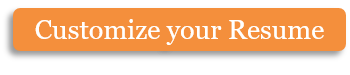 This Employment Contract is entered into on the [______] day of [____________], [Year], between [_________________________________________] (hereinafter known as Employer), whose business is located at [Street Address], [State Name], [Zip Code] and [_________________________________________] (hereinafter known as Manager), who resides at [Street Address], [State Name], [Zip Code].The Manager will be responsible for carrying out a broad array of duties, and agrees to execute their best judgment in the performance of said duties. The Manager will help the organization achieve its goals by adhering to the highest ethical standards of business practice and by executing their authority in a manner that reflects the company’s written policies. Duties and Responsibilities:	Employees The Manager will interview, hire, and train all new employees in the department. The Manager will maintain an open door policy for the employees under their direction, and provide coaching or mentoring when needed. The Manager will enforce company policies regarding employee behavior, and will initiate disciplinary action, termination of employment, or promotions, as needed. The Manager will create, monitor and review employee goals, and will conduct quarterly review appraisals. Budget The Manager will utilize available information and forecasting skills to develop the following year’s operational budget for his or her department during the [________] quarter of each year. The Manager will develop, monitor and manage departmental expense budgets, and promptly report the status of the budget to the executive management team at the end of every month. Operations The Manager will contribute to the success of the organization by preparing, presenting and monitoring annual departmental action and production plans.The Manager will participate in quarterly strategic planning meetings and adjust departmental action plans as needed to align with the overall goals of the organization. Professional Growth and Development The Manager will attend educational events sponsored by the organization. The Manager agrees to take advantage of	 [______] training opportunities each year offered by outside organizations.Additional duties may include, but are not limited to, the following as required by business need:Compensation and BenefitsThe employee will be paid (choose one) [Weekly/Bi-weekly/Monthly], at the salaried rate of $[___________] per pay period. The employee understands he or she is salaried exempt and is not entitled to overtime wages.The manager is entitled to a car allowance in the amount of $[___________] per month.The manager is entitled to an annual performance bonus of [___________]% of base salary for the satisfactory completion of written goals and objectives.The Manager will receive the following benefits:By signing below, we agree to be bound by the terms of this contract.Copyright information - Please read© This Free Microsoft Office Template is the copyright of Hloom.com. You can download and modify this template for your own personal use. You can (and should!) remove this copyright notice (click here to see how) before customizing the template.You may not distribute or resell this template, or its derivatives, and you may not make it available on other websites without our prior permission. All sharing of this template must be done using a link to http://www.hloom.com/. For any questions relating to the use of this template please email us - info@hloom.comInsurance Benefits:Insurance Benefits:Insurance Benefits:Paid Holidays:Paid Holidays:Vacation:Sick Leave / Personal Days:Sick Leave / Personal Days:Sick Leave / Personal Days:Sick Leave / Personal Days:Educational Reimbursement:Educational Reimbursement:Educational Reimbursement:Educational Reimbursement:Educational Reimbursement:Bonuses:Stock Options/Retirement Benefits:Stock Options/Retirement Benefits:Stock Options/Retirement Benefits:Stock Options/Retirement Benefits:Stock Options/Retirement Benefits:Stock Options/Retirement Benefits:Printed Name EmployerSignature, Employer RepresentativeDatePrinted Name ManagerSignature, ManagerDate